ČESKÉ VYSOKÉ UČENÍ TECHNICKÉ V PRAZE 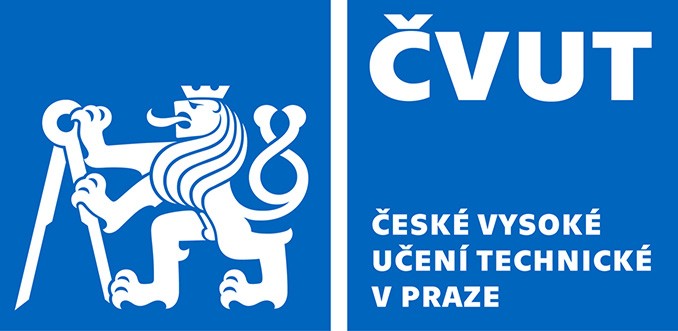 Fakulta stavebníThákurova 7, 166 29 Praha 6Zápis o odborné rozpravě
v rámci studijního bloku doktorského studiaVýsledek odborné rozpravy: SOUHLAS se závěry odborné studie a pokračováním studia NESOUHLAS se závěry studie s povinností jejího přepracování* zpravidla předseda ORO,  nebo jím jmenovaný předsedající ze členů OROPozn.	Předseda komise zajistí doručení tohoto zápisu včetně posudku oponenta na oddělení VaV nejpozději sedmý den po konání rozpravyDoktorand:Datum konání rozpravy:Studijní program/obor:Studijní program/obor:Název odborné studie:Název odborné studie:Složení komise:předseda komise*(nesmí být školitel)vedoucí školicího pracoviště školitelškolitel specialista (pokud je stanoven)oponentpřípadní další členovéZdůvodnění:Termín opakované rozpravy:Definitivní název disertační práce:Podpis předsedy komise:Podpisy členů komise: